1. INFORMACIÓN PERSONALNombre completo del estudiante: ___________________________________________Tipo de documento de identidad: ________________ Número: ___________________Nacionalidad: ___________________       Correo electrónico: ____________________________ Celular: _______________________Programa académico: ____________________________ Semestre: ______________2. INFORMACIÓN DE LA UNIDAD ACADÉMICA**Esta información deberá ser diligenciada entre el estudiante y el funcionario competente dentro de la unidad académica para otorgar el aval.Nombre del funcionario: ___________________________________________________Cargo: _________________________________________________________________Correo electrónico: ____________________________ Teléfono: _______________________Plan académico: Periodo de la movilidad (Día/Mes/Año): Desde _____________     Hasta ____________Universidad destino: ___________________________________País de destino: ______________Programa académico: _________________________*La homologación de estas materias será realizada por la unidad académica luego de la movilidad, siempre y cuando cumpla con los requisitos exigidos por la Universidad de Antioquia.______________________________Nombre y firma del estudiante ____________________________________Nombre y firma del responsable en la unidad académicaFecha (Día/Mes/Año): __________________CARTA DE AVAL  PARA INTERCAMBIO ACADÉMICOFecha de diligenciamientoFecha de diligenciamientoFecha de diligenciamientoCARTA DE AVAL  PARA INTERCAMBIO ACADÉMICODíaMesAñoDIRECCIÓN DE RELACIONES INTERNACIONALESDDMMAAAAMaterias a cursar en la Universidad destinoMaterias reconocidas por la UdeA*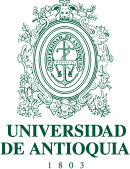 